Projet Asclépiade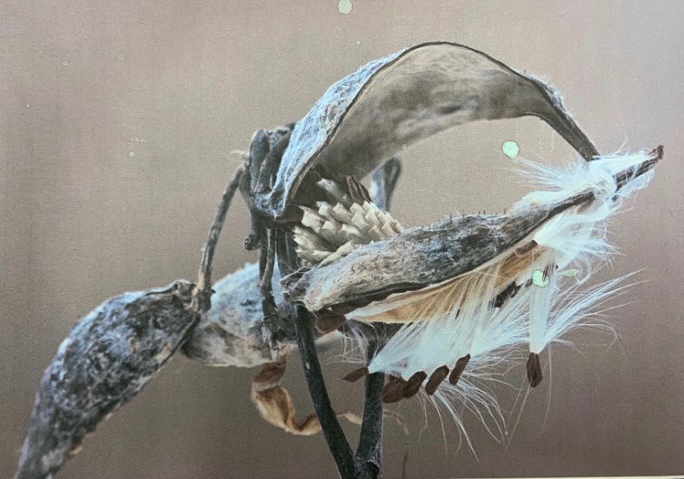 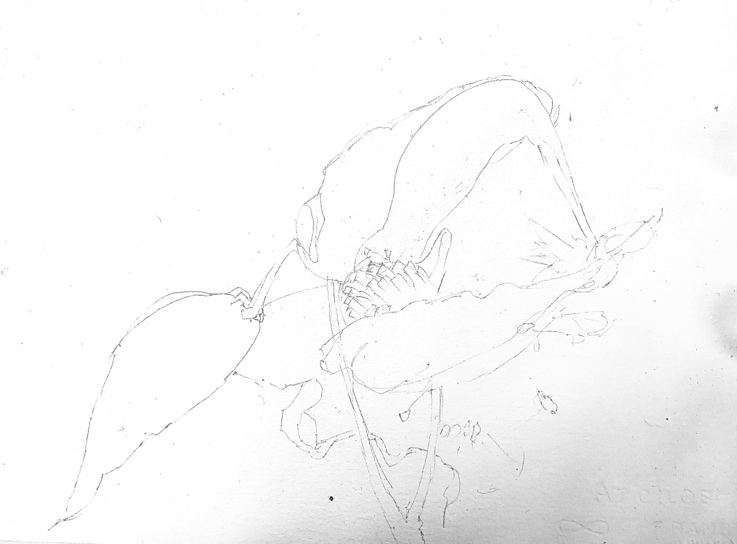 